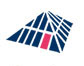 PraktikumszeugnisDer Schüler / die Schülerin _________________________________________________ des Gymnasiums Landau an der Isar hat im Zeitraum vom 16. – 20. Juli 2018  in unserem Unternehmen ein 5-tägiges Praktikum absolviert und erhielt dabei Einblick in folgenden Beruf    _______________________________________________________.Er / Sie wurde in diesen Bereichen eingesetzt:  ____________________________________________________________________________________________________________________________________________________________________________________________________________________________________________________________________________________________Folgende Tätigkeiten wurden ihm / ihr zur Bearbeitung übertragen: ____________________________________________________________________________________________________________________________________________________________________________________________________________________________________________________________________________________________Sonstige Bemerkungen: __________________________________________________________________________________________________________________________________________________________________________________________________________________________________________________________________________________________________________________________________________________________________________________________________________________________________________Er / Sie wird von uns folgendermaßen beurteilt:Arbeitsverhalten					  __________________________                    _________________________________ 	          (Ort, Datum)			                    (Unterschrift des Betreuers, Firmenstempel)Interesse & Motivation                Auffassungsgabe                Arbeitsqualität und Sorgfalt                Belastbarkeit                Eigeninitiative & Selbstständigkeit                SozialverhaltenAuftreten & Benehmen                Pünktlichkeit & Zuverlässigkeit                Teamfähigkeit                Kritikfähigkeit                Sonstiges: __________________________________________________nnnnlkjjkagfgh______________________________________________________________________                